.Intro: begin on lyricsRHUMBA BOX BACKSTEP, LOCK, STEP, SCUFFPIVOT ½ TURN LEFT, STEP, HOLD, RUN RUN RUN, HOLDRIGHT SIDE MAMBO, LEFT SIDE MAMBOContact: scharm1875@bellsouth.netDon't Look Good Naked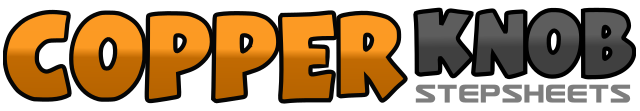 .......Count:32Wall:2Level:Beginner.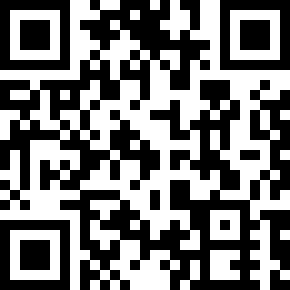 Choreographer:Eddie Huffman (USA) - August 2014Eddie Huffman (USA) - August 2014Eddie Huffman (USA) - August 2014Eddie Huffman (USA) - August 2014Eddie Huffman (USA) - August 2014.Music:I Don't Look Good Naked Anymore - The Snake Oil Willie Band : (CD: I Don't Look Good Naked Any More, Single - iTunes.com)I Don't Look Good Naked Anymore - The Snake Oil Willie Band : (CD: I Don't Look Good Naked Any More, Single - iTunes.com)I Don't Look Good Naked Anymore - The Snake Oil Willie Band : (CD: I Don't Look Good Naked Any More, Single - iTunes.com)I Don't Look Good Naked Anymore - The Snake Oil Willie Band : (CD: I Don't Look Good Naked Any More, Single - iTunes.com)I Don't Look Good Naked Anymore - The Snake Oil Willie Band : (CD: I Don't Look Good Naked Any More, Single - iTunes.com)........1-2Step right on right, close left beside right3-4Step back on right, hold5-6Step left on left, close right beside left7-8Step forward on left, hold1-4Step right forward, lock left behind right, step right forward, scuff left5-8Step left forward, lock right behind left, step left forward, scuff right1-4Step right forward, pivot ½ turn left, step right forward, hold (6:00)5-8Take 3 short steps forward, left, right, left, hold1-4Rock right to right, step left in place, step right next to left, hold w/ clap5-8Rock left to left, step right in place, step left next to right, hold w/ clap